01 марта 2019 года старший воспитатель Гилязиева Н.А. провела с педагогами практико-ориентированный семинар «Использование комбинаторных игр для развития вариативного мышления детей  старшего дошкольного возраста». Были рассмотрены следующие вопросы: виды комбинаторных игр, педагогические требования к использованию комбинаторных игр, этапность работы с детьми.Комбинаторная игра  «Засели цифры в дом»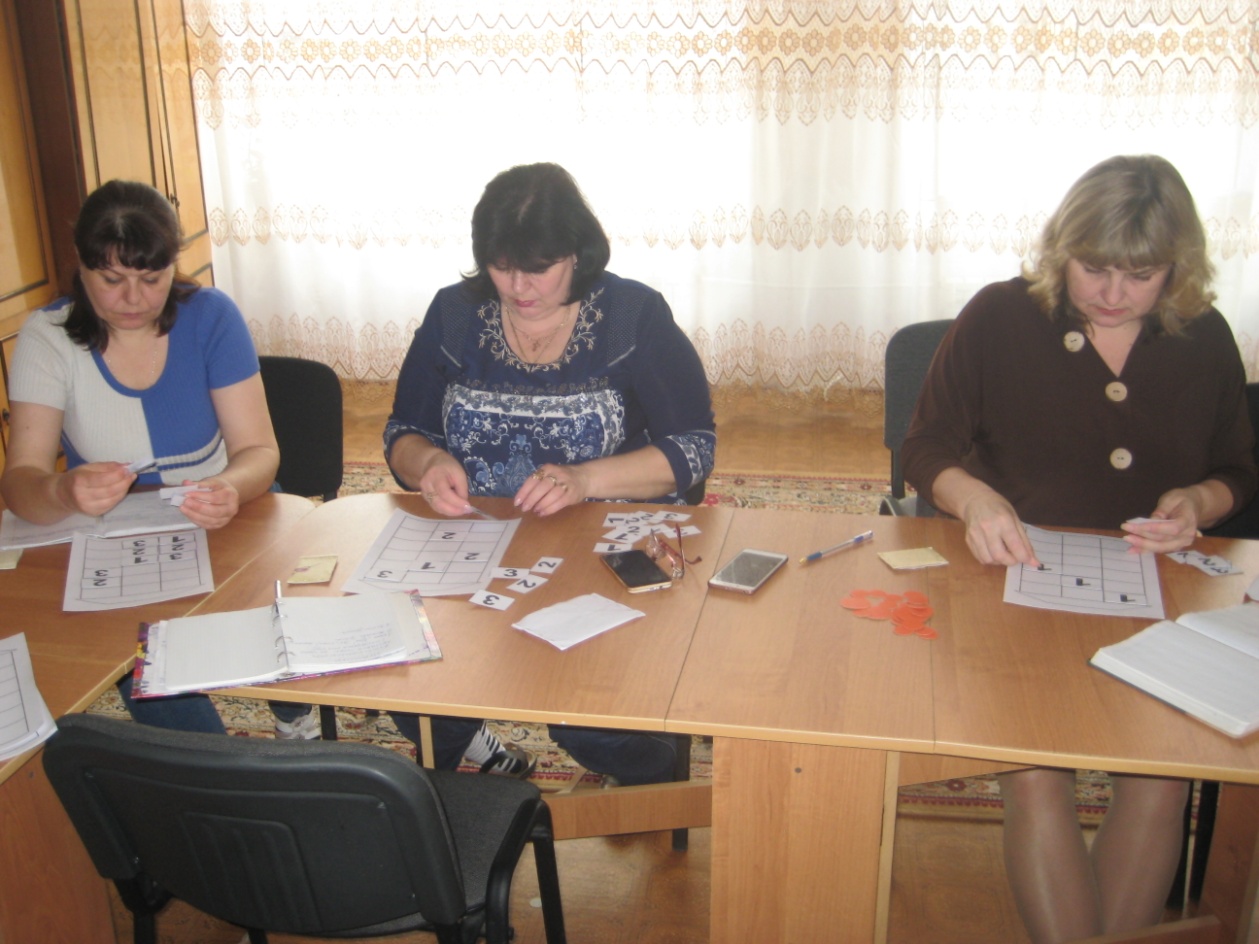 Комбинаторная игра  «Построй башню»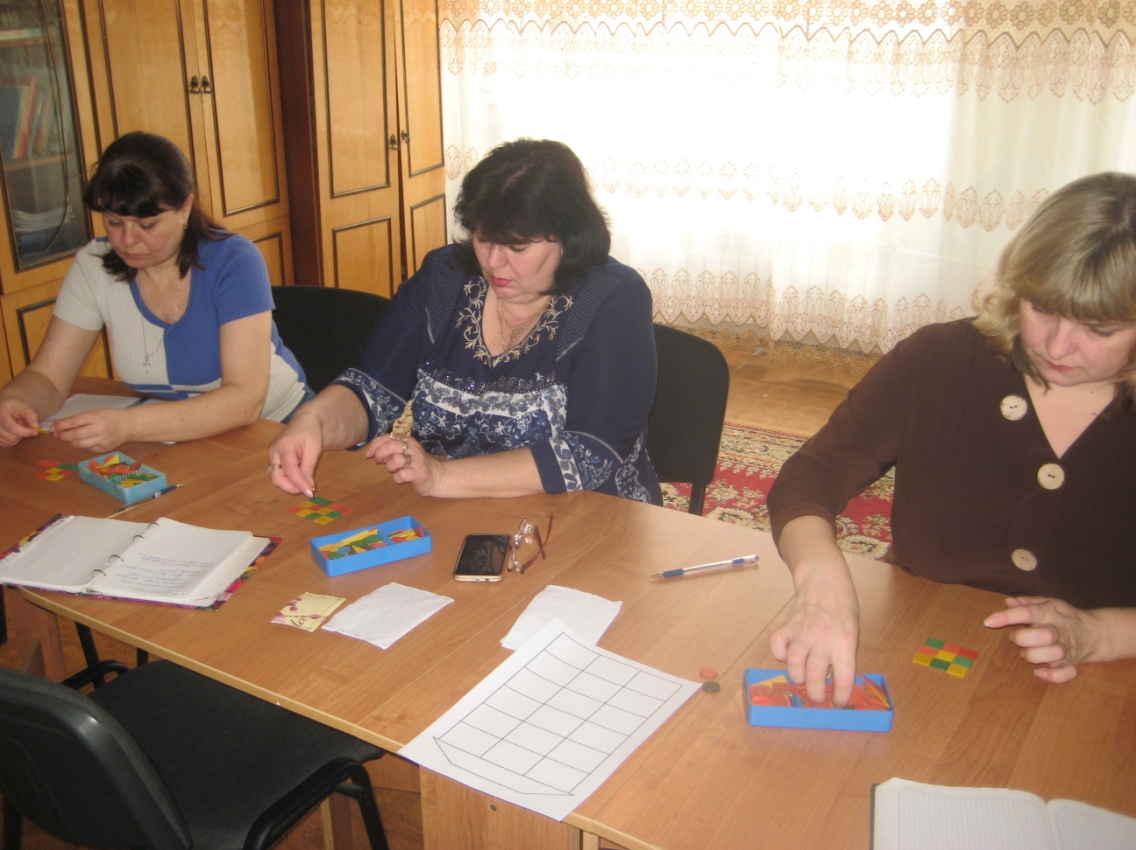 Комбинаторная игра  «Прямоугольники»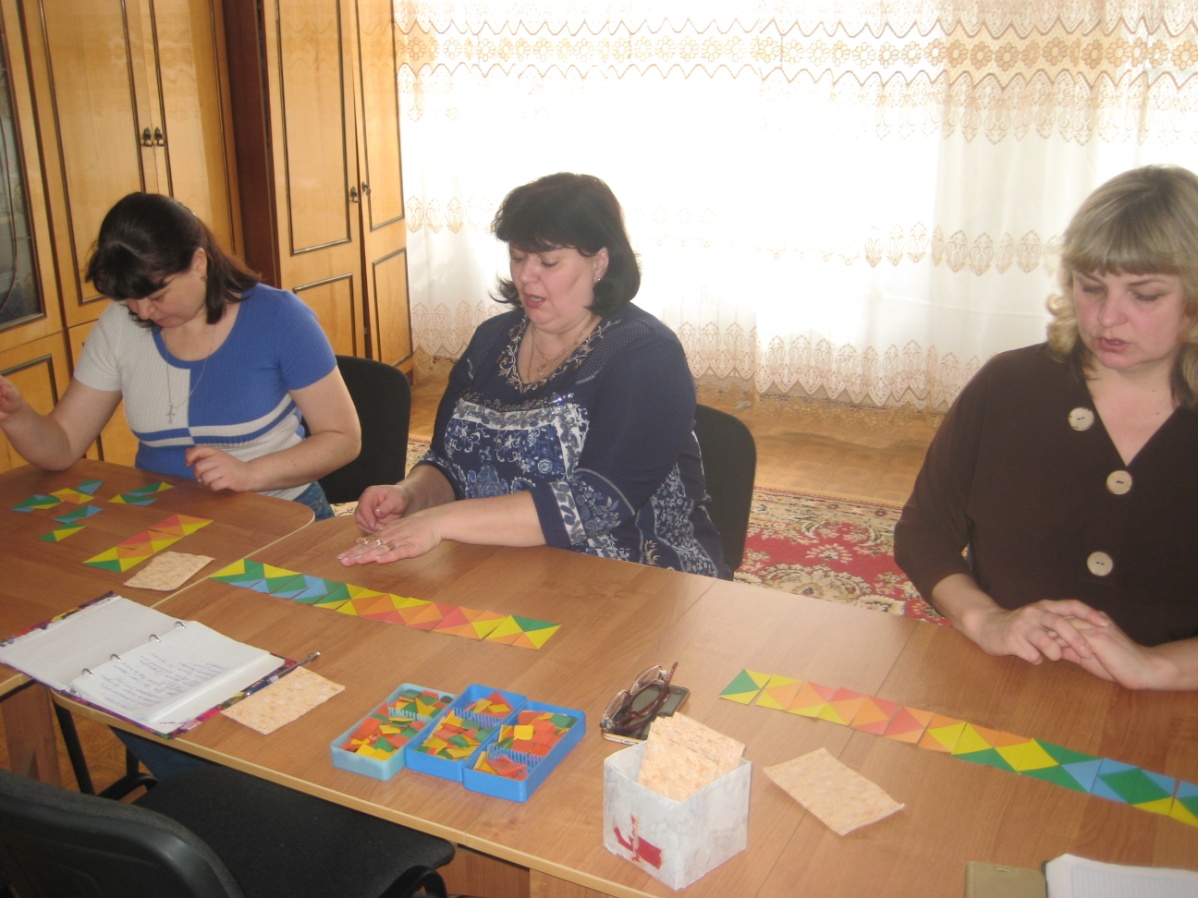 Комбинаторная игра  «Шесть квадратов»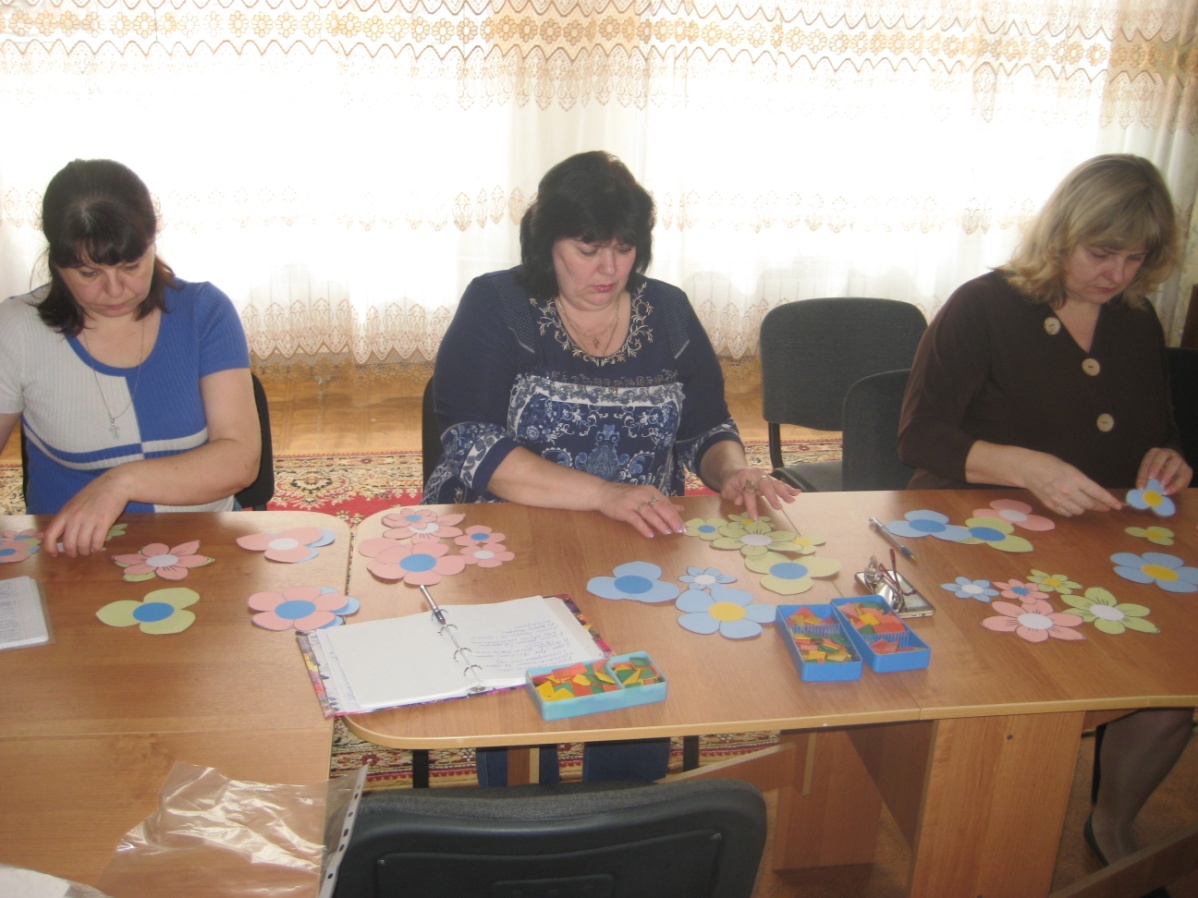 